Перед выходом из дома проверь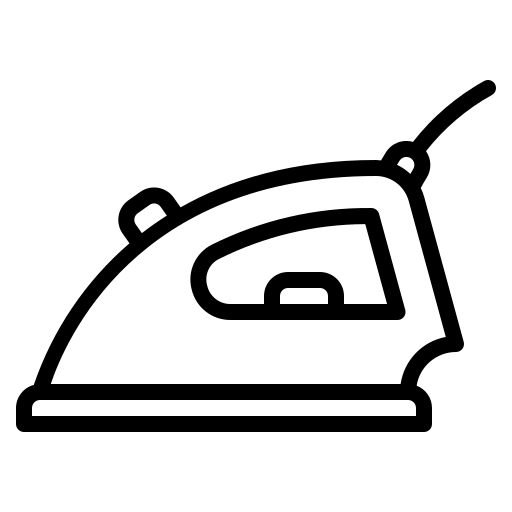 Утюг 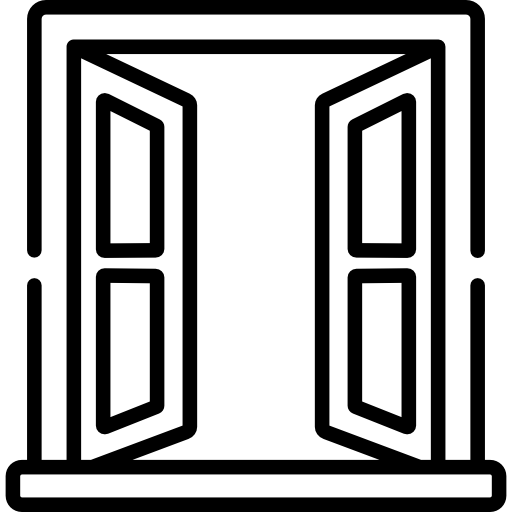 Окна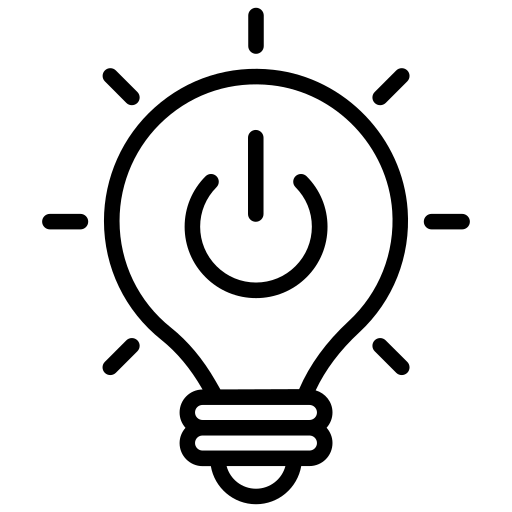 Свет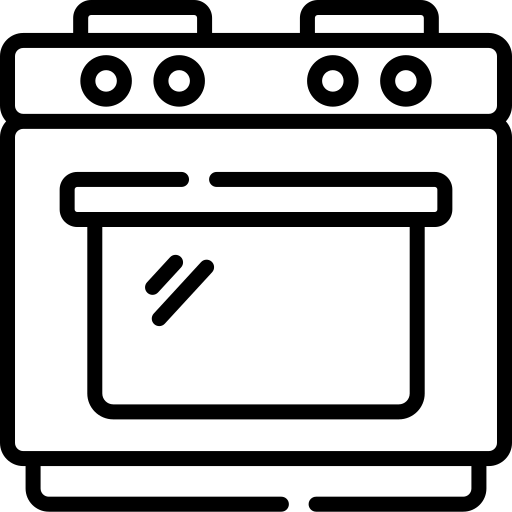 Плиту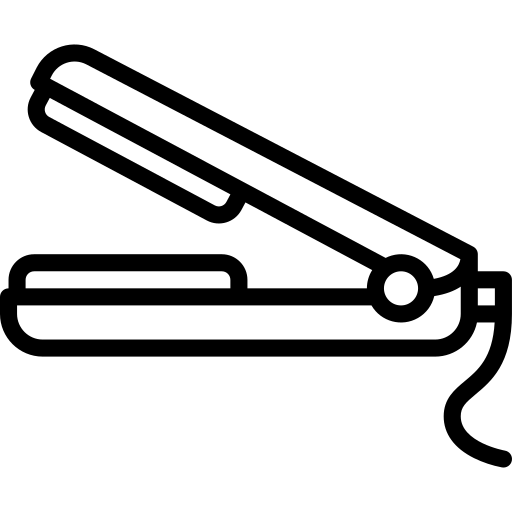 Выпрямитель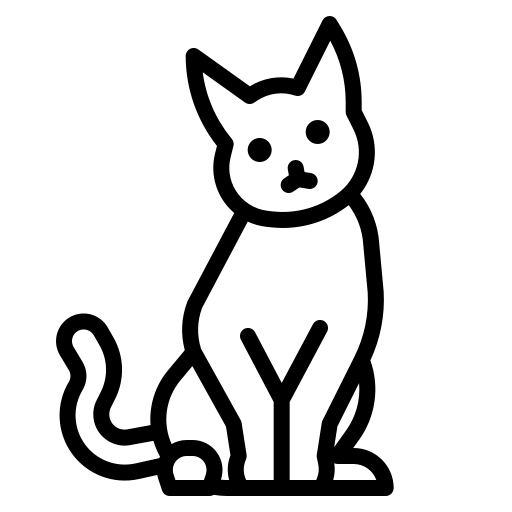 Еду коту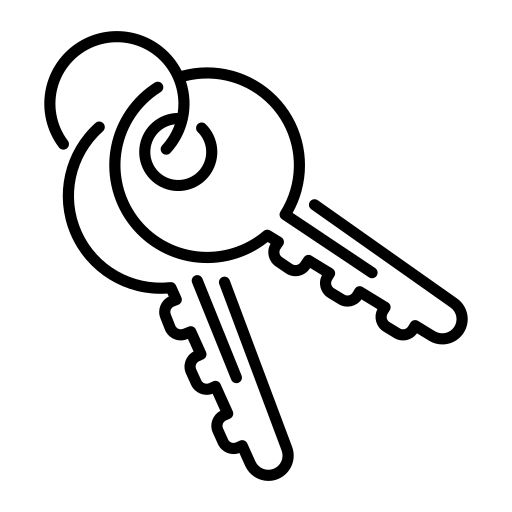 Ключи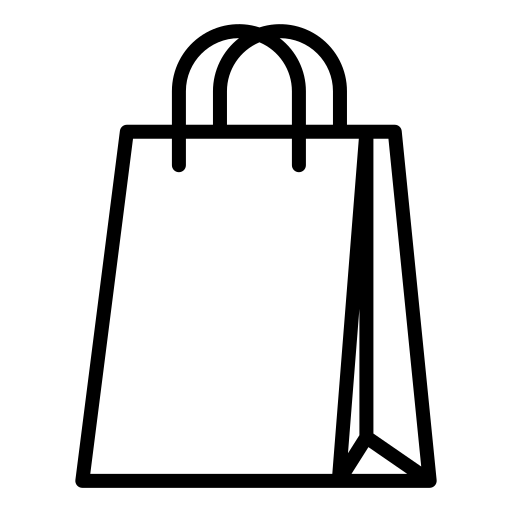 Вещи на работу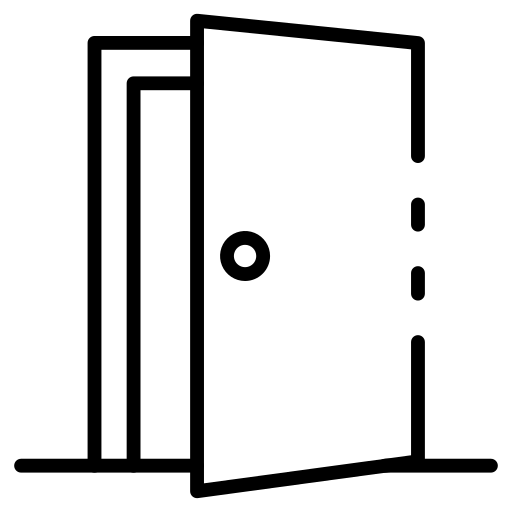 Дверь